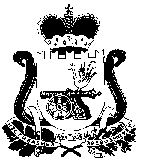 СОВЕТ ДЕПУТАТОВШАТАЛОВСКОГО СЕЛЬСКОГО ПОСЕЛЕНИЯПОЧИНКОВСКОГО РАЙОНА СМОЛЕНСКОЙ ОБЛАСТИРЕШЕНИЕот 24 июля  2020 года                                                        № 25     д. ШаталовоВ целях решения вопросов местного значения, в соответствии со ст.   113, 114 Гражданского кодекса РФ, руководствуясь Федеральным законом от 27.05.2014г. № 136-ФЗ «О внесении изменений в статью 26.3 Федерального закона «Об общих принципах организации законодательных (представительных) и исполнительных органов государственной власти субъектов Российской Федерации», ст.8 Федерального закона от 14.11.2002г. № 161-ФЗ «О государственных и муниципальных унитарных предприятиях» и в целях обеспечения предоставления жилищно-коммунальных услуг населению       Совет депутатов Шаталовского сельского поселения Починковского района Смоленской областиРешил:1. Создать муниципальное унитарное предприятие «Водолей» Шаталовского сельского поселения Починковского района  Смоленской области, сокращенное наименование – МУП « Водолей».2. Учредителем МУП «Водолей» является муниципальное образование Шаталовское сельское поселение  Починковского района Смоленской области в лице Администрации  Шаталовского сельского  поселения  Починковского района Смоленской области.3. Определить основным направлением деятельности унитарного предприятия - содержание и эксплуатация имущества инженерно-технического обеспечения в сфере водоснабжения и водоотведения на территории муниципального образования  Шаталовского сельского поселения Починковского района Смоленской области. 4. Установить, что целями деятельности унитарного предприятия являются удовлетворение общественных потребностей в результате оказания услуг по водоснабжению и водоотведению, по обеспечению населения питьевой водой и получение прибыли.5. Установить Предметом деятельности унитарного предприятия - оказание услуг по водоснабжению и водоотведению, выполнение работ в сфере водопроводно- канализационного хозяйства, добыча и транспортировка воды, прием и транспортировка хозяйственно-бытовых стоков.6. Опубликовать настоящее решение в газете «Сельская новь».7. Настоящее решение вступает в силу с момента его  подписания.Глава муниципального образованияШаталовского сельского поселенияПочинковского районаСмоленской области                                                                        Е.А. ЗыковаО создании муниципального унитарного предприятия «Водолей »  Шаталовского сельского поселения Починковского района  Смоленской области